履歴書（ＩＭＳ応募書式）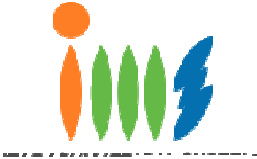 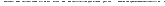 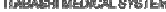 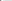 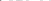 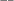 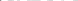 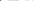 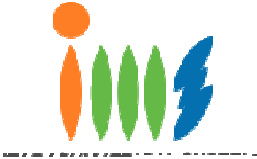 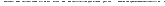 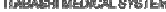 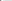 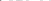 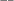 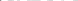 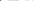 記入日　　　　年　月　日	配　属　希　望　書◆希望する地域を下記から選びお書きください。◆通勤方法の予定で該当する番号に〇を付けてください。１、自宅（現住所）通勤予定２、実家（現住所と異なる方）通勤予定３、転居予定ふりがな性別希望職種氏名生年月日西暦　　　　　　　年	月	日	（満　　　　歳）西暦　　　　　　　年	月	日	（満　　　　歳）西暦　　　　　　　年	月	日	（満　　　　歳）西暦　　　　　　　年	月	日	（満　　　　歳）ふりがな現住所〒℡：〒℡：〒℡：〒℡：E-mail携帯電話最寄駅線　　　　　　駅最寄駅までの交通手段　　　（　　　　　・　　　　分）最寄駅までの交通手段　　　（　　　　　・　　　　分）最寄駅までの交通手段　　　（　　　　　・　　　　分）ふりがな帰省先等〒℡：〒℡：〒℡：〒℡：年月学歴・職歴自由記入欄自由記入欄研究室名・ゼミ名（　　　　　　　　　　　　　）研究室名・ゼミ名（　　　　　　　　　　　　　）研究室名・ゼミ名（　　　　　　　　　　　　　）研究室名・ゼミ名（　　　　　　　　　　　　　）研究室名・ゼミ名（　　　　　　　　　　　　　）担当教員（　　　　　　　　　　　　　　　　）担当教員（　　　　　　　　　　　　　　　　）担当教員（　　　　　　　　　　　　　　　　）自由記入欄自由記入欄部活動・サークル（　　　　　　　　　　　　　）部活動・サークル（　　　　　　　　　　　　　）部活動・サークル（　　　　　　　　　　　　　）部活動・サークル（　　　　　　　　　　　　　）部活動・サークル（　　　　　　　　　　　　　）担当教員（　　　　　　　　　　　　　　　　）担当教員（　　　　　　　　　　　　　　　　）担当教員（　　　　　　　　　　　　　　　　）年月　　　　　　　　　　　　　免許・資格得意な科目・分野得意な科目・分野得意な科目・分野自覚している性格自覚している性格自覚している性格自覚している性格趣味・特技趣味・特技趣味・特技課外活動課外活動課外活動課外活動自 己 P R自 己 P R自 己 P R自 己 P R自 己 P R自 己 P R自 己 P R自 己 P R自 己 P R自 己 P R自 己 P R自 己 P R志 望 動 機志 望 動 機志 望 動 機志 望 動 機志 望 動 機志 望 動 機志 望 動 機志 望 動 機志 望 動 機志 望 動 機志 望 動 機志 望 動 機志 望 動 機志 望 動 機希 望 職 種第1希望第2希望第3希望